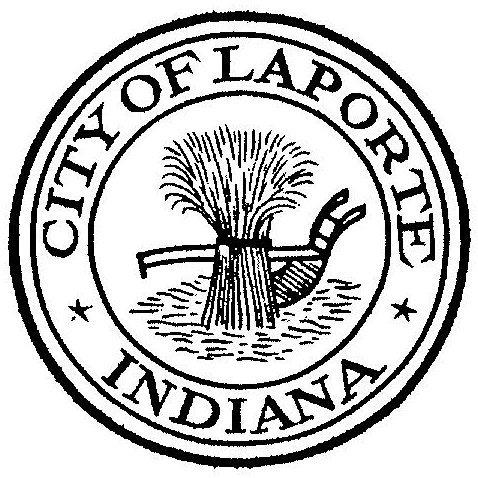 Board of Public Works and SafetyJessica Romine, Member       Tom Dermody, Mayor        Mark Kosior, MemberCity Hall 801 Michigan Ave., La Porte, IN  46350 				       Tuesday, July 16, 20249:00 AM                             AGENDALive and archived transmissions are available athttps://www.facebook.com/cityoflaportein and https://www.youtube.com/cityoflaportein.Call To OrderPledge Of AllegianceApproval Of MinutesPublic Comment: In Person and via Facebook LiveClerk-Treasurer: Claims Approval-Engagement Letter with Bakertilly-Water BAN Scope Agreement-Sewer BAN Scope AgreementDepartment Head ReportsNew Business:-Request for Use: Co-op Shoppe Event-Request for Use: Dunebrook Dragon Race-Jerry Jackson: Wessler Engineering Proposal		Pay Request #1 McClung Road SanitaryUnfinished Business:Other Business: Special BOW Meeting: Friday, July 19th at 9a to Award Bids           Next regularly scheduled meeting:  August 6, 2024 at 9a      10)  Adjourn